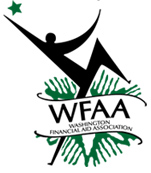 2018 WFAA CONFERENCE – INTEREST SESSION PROPOSAL FORMSubmission deadline: August, 2018Name of Session: ___________________________________________________________________________Presenter Name(s): __________________________________________________________________________Institution(s)/Job Title(s): _____________________________________________________________________			________________________________________________________________________E-mail address for primary contact: _____________________________________________________________Presentation Subject Area:   Regulations & Compliance	  Customer Service	  Government/Legislative		  Best Practices	  Communications & Technology	  Professional Development		  Other: _____________________________________________________________________Audience Level (based on financial aid expertise):   Beginner     Intermediate	   AdvancedProposed Session Description: (Note: This description will appear in the online and printed program. The WFAA conference committee reserves the right to edit this description if it is deemed changes are necessary.)____________________________________________________________________________________________________________________________________________________________________________________________________________________________________________________________________________________________________________________________________________________________________________________________________________________________________________________________________________________________________________________________________________________________________________Please also attach a summary of your presentation OR a draft version of your PowerPoint/presentation slides.Send completed proposals via e-mail to Ilda Meza, conferencechair@wfaa.org by the submission deadline above.